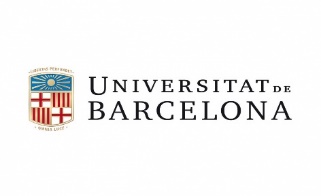 Plan de estudios del Máster en Dirección de Proyectos de Conservación - RestauraciónCurso 2021 – 2022** Asignaturas pendientes de ser aprobadas por el Consejo de Gobierno de la UBMateriasAsignatura, semestre y horarioProfesorCurso / SemestreMañana / TardeCréditosMateria: Obra, contexto y preservaciónOBLos materiales del paisaje urbano y su preservación Manel Iglesias1/1Tarde5Materia: Obra, contexto y preservaciónOBColecciones, desde la cotidianeidad al ámbito museísticoAnna Nualart    1/1Tarde2,5Materia: Obra, contexto y preservaciónOBColecciones de cuadros: estudio, conservación-restauraciónGema Campo1/1Tarde2,5Materia: Obra, contexto y preservaciónOBGestión y coordinación de proyectos de intervención en patrimonioManel Iglesias1/1Tarde2,5Materia: Obra, contexto y preservaciónOBColecciones de documento gráfico: conservación-restauraciónCristina Ruiz1/1Tarde2,5Materia: Obra, contexto y preservaciónOBMétodos científicos aplicados al estudio del patrimonioCristina Ruiz y Marta Oriola1/1Tarde5Materia: Protocolos, procedimientos y marco normativoOPTMateriales para la reintegración de objetos arqueológicos Margarita Alcobé y Mònica López1/1Tarde2,5Materia: Protocolos, procedimientos y marco normativoOPTPintura Mural: entre el contexto arquitectónico y el museísticoMercè Marquès1/1Tarde2,5Materia: Protocolos, procedimientos y marco normativoOPTFundamentos de las técnicas de análisis instrumental para proyectos de estudio del patrimonio**Núria Guasch1/1Tarde2,5Materia: Protocolos, procedimientos y marco normativoOPTPrácticas de gestión de los proyectos de conservación-restauración**Iris Bautista1/1Tarde2,5Materia: Protocolos, procedimientos y marco normativoOPTDerecho aplicado a la gestión cultural (del Máster en Gestión Cultural) (* 4 plazas)Montserrat Casanellas1/2Tarde5Materia: Contextos (del MA en Diseño Urbano)OPTPaisaje urbano (1er Semestre, Mañana) (del Máster en Diseño Urbano) Antoni Remesar1/1Mañana10Materia: Prácticum de conservación-restauración en instituciones y empresasOBPrácticas Externas de Conservación-Restauración en Instituciones y Empresas2/2O bien 2/1O bien 2/2Mañana o tarde12Materia: Proyecto Final de Máster en Conservación-RestauraciónOBTrabajo Final de Máster2/2O bien 2/1O bien 2/2Mañana o tarde18TOTAL CRÉDITOS OBLIGATORIOSTOTAL CRÉDITOS OBLIGATORIOSTOTAL CRÉDITOS OBLIGATORIOSTOTAL CRÉDITOS OBLIGATORIOSTOTAL CRÉDITOS OBLIGATORIOSTOTAL CRÉDITOS OBLIGATORIOS50TOTAL CRÉDITOS OPTATIVOS A ESCOGERTOTAL CRÉDITOS OPTATIVOS A ESCOGERTOTAL CRÉDITOS OPTATIVOS A ESCOGERTOTAL CRÉDITOS OPTATIVOS A ESCOGERTOTAL CRÉDITOS OPTATIVOS A ESCOGERTOTAL CRÉDITOS OPTATIVOS A ESCOGER10TOTAL CRÉDITOS PARA OBTENER EL TÍTULOTOTAL CRÉDITOS PARA OBTENER EL TÍTULOTOTAL CRÉDITOS PARA OBTENER EL TÍTULOTOTAL CRÉDITOS PARA OBTENER EL TÍTULOTOTAL CRÉDITOS PARA OBTENER EL TÍTULOTOTAL CRÉDITOS PARA OBTENER EL TÍTULO60